	RFESIG Executive CommitteeAgendaDate:  March 10, 2023Time Zone: 3:00 pm CTLocation:  Zoom MeetingX = Attending; NA = Not Attending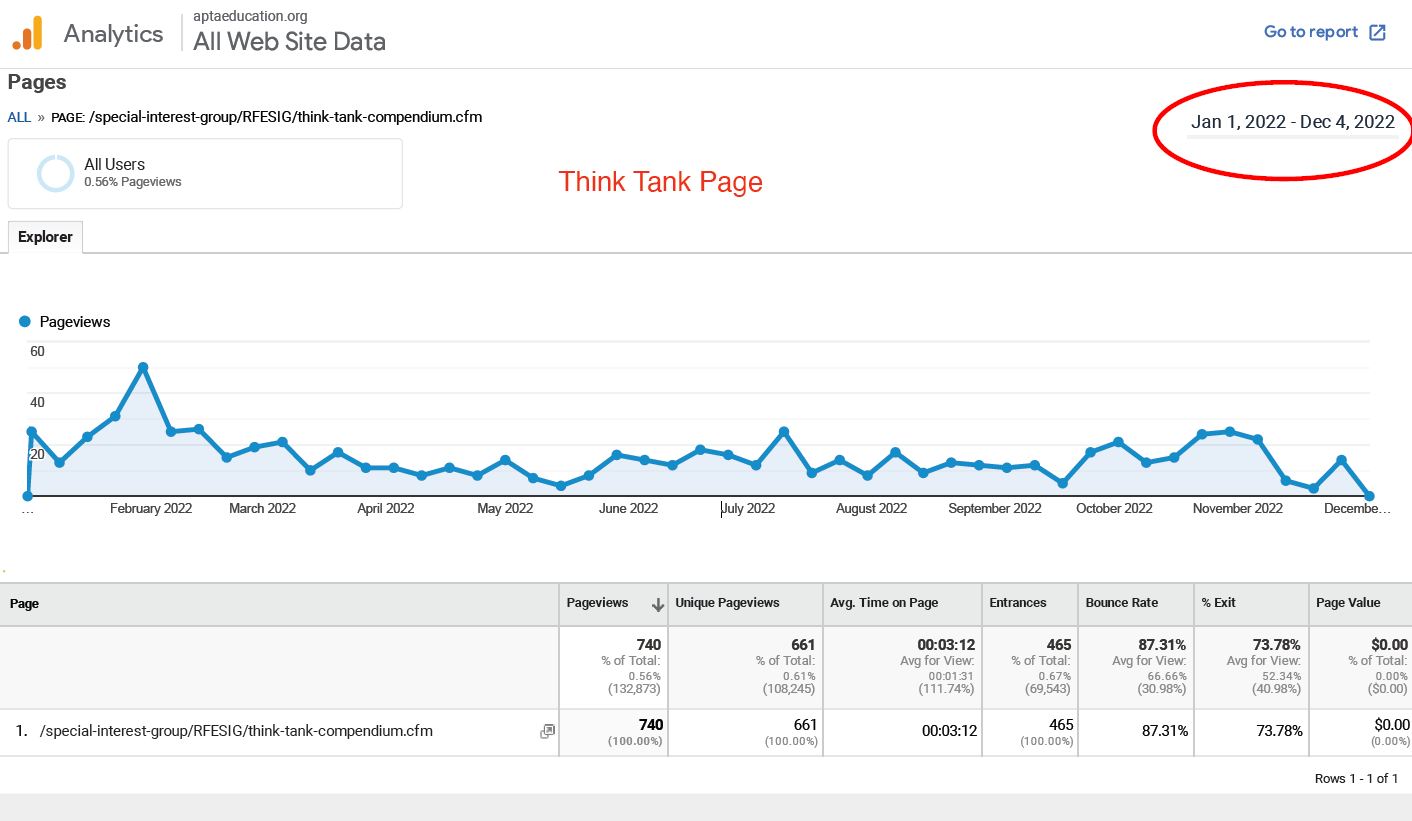 Additionally, below are the definitions that Google Analytics provides for all of the categories: 
	• Pageviews: Pageviews is the total number of pages viewed. Repeated views of a single page are counted.	• Unique Pageviews: Unique Pageviews is the number of sessions during which the specified page was viewed at least once. A unique pageview is counted for each page URL + page Title combination.	• Avg. Time on Page: The average amount of time users spent viewing a specified page or screen, or set of pages or screens.	• Entrances: Entrances is the number of times visitors entered your site through a specified page or set of pages.	• Bounce Rate: The percentage of single-page sessions in which there was no interaction with the page. A bounced session has a duration of 0 seconds. Learn more	• % Exit: %Exit is (number of exits) / (number of pageviews) for the page or set of pages. It indicates how often users exit from that page or set of pages when they view the page(s)	• Page Value: The average value of this page or set of pages. Page Value is ((Transaction Revenue + Total Goal Value) divided by Unique Pageviews for the page or set of pages)).March 2023 CSM RFESIG Membership Meeting ResponsesTimeTopicTopicTopicTopicTopicPurposeProponent(s)Proponent(s)3:00 pmIntroIntroIntroIntroIntroIntroductionAllAll3:05 pmOfficer ReportsChair – Darren CalleyAOE Updates: Transition in leadership. Academy of Education has taken over fellowship. Webpage will be updated towards end of the year (Nov-Dec)CSM 2023:  Well attended (60+). Q&A with Kendra and Matt from ABPTRFE and Ryan from RF-PTCAS AOE Clinical Instructors SIG Committee requestVice Chair – Christina GomezUpdates: noneMembership Secretary – David Nolan: 389 membersJust in Time Experts/Mentors Treasurer Secretary – Kristel Maes2023 SIG Budget $2,500 Officer ReportsChair – Darren CalleyAOE Updates: Transition in leadership. Academy of Education has taken over fellowship. Webpage will be updated towards end of the year (Nov-Dec)CSM 2023:  Well attended (60+). Q&A with Kendra and Matt from ABPTRFE and Ryan from RF-PTCAS AOE Clinical Instructors SIG Committee requestVice Chair – Christina GomezUpdates: noneMembership Secretary – David Nolan: 389 membersJust in Time Experts/Mentors Treasurer Secretary – Kristel Maes2023 SIG Budget $2,500 Officer ReportsChair – Darren CalleyAOE Updates: Transition in leadership. Academy of Education has taken over fellowship. Webpage will be updated towards end of the year (Nov-Dec)CSM 2023:  Well attended (60+). Q&A with Kendra and Matt from ABPTRFE and Ryan from RF-PTCAS AOE Clinical Instructors SIG Committee requestVice Chair – Christina GomezUpdates: noneMembership Secretary – David Nolan: 389 membersJust in Time Experts/Mentors Treasurer Secretary – Kristel Maes2023 SIG Budget $2,500 Officer ReportsChair – Darren CalleyAOE Updates: Transition in leadership. Academy of Education has taken over fellowship. Webpage will be updated towards end of the year (Nov-Dec)CSM 2023:  Well attended (60+). Q&A with Kendra and Matt from ABPTRFE and Ryan from RF-PTCAS AOE Clinical Instructors SIG Committee requestVice Chair – Christina GomezUpdates: noneMembership Secretary – David Nolan: 389 membersJust in Time Experts/Mentors Treasurer Secretary – Kristel Maes2023 SIG Budget $2,500 Officer ReportsChair – Darren CalleyAOE Updates: Transition in leadership. Academy of Education has taken over fellowship. Webpage will be updated towards end of the year (Nov-Dec)CSM 2023:  Well attended (60+). Q&A with Kendra and Matt from ABPTRFE and Ryan from RF-PTCAS AOE Clinical Instructors SIG Committee requestVice Chair – Christina GomezUpdates: noneMembership Secretary – David Nolan: 389 membersJust in Time Experts/Mentors Treasurer Secretary – Kristel Maes2023 SIG Budget $2,500 Update & DiscussionOfficersOfficers3:20 pm Committee ReportsNominating Committee Chair – Laura ZajacUpdate on elections/nominations for 2023: April. New positions will be 3 year termCommunications Chair – Kris NeelonNewsletter frequency: 3-4 newslettersCommunications committee - Cameron JadaliProgram Committee – Eric Monsch/Ryan PontiffScholarly Research Chair – Raine Osborne Research Collaborative: symposium dates Sep 12th 7-9pm EST and Sat 16th 11-2 EST. Working on marketing. Committee ReportsNominating Committee Chair – Laura ZajacUpdate on elections/nominations for 2023: April. New positions will be 3 year termCommunications Chair – Kris NeelonNewsletter frequency: 3-4 newslettersCommunications committee - Cameron JadaliProgram Committee – Eric Monsch/Ryan PontiffScholarly Research Chair – Raine Osborne Research Collaborative: symposium dates Sep 12th 7-9pm EST and Sat 16th 11-2 EST. Working on marketing. Committee ReportsNominating Committee Chair – Laura ZajacUpdate on elections/nominations for 2023: April. New positions will be 3 year termCommunications Chair – Kris NeelonNewsletter frequency: 3-4 newslettersCommunications committee - Cameron JadaliProgram Committee – Eric Monsch/Ryan PontiffScholarly Research Chair – Raine Osborne Research Collaborative: symposium dates Sep 12th 7-9pm EST and Sat 16th 11-2 EST. Working on marketing. Committee ReportsNominating Committee Chair – Laura ZajacUpdate on elections/nominations for 2023: April. New positions will be 3 year termCommunications Chair – Kris NeelonNewsletter frequency: 3-4 newslettersCommunications committee - Cameron JadaliProgram Committee – Eric Monsch/Ryan PontiffScholarly Research Chair – Raine Osborne Research Collaborative: symposium dates Sep 12th 7-9pm EST and Sat 16th 11-2 EST. Working on marketing. Committee ReportsNominating Committee Chair – Laura ZajacUpdate on elections/nominations for 2023: April. New positions will be 3 year termCommunications Chair – Kris NeelonNewsletter frequency: 3-4 newslettersCommunications committee - Cameron JadaliProgram Committee – Eric Monsch/Ryan PontiffScholarly Research Chair – Raine Osborne Research Collaborative: symposium dates Sep 12th 7-9pm EST and Sat 16th 11-2 EST. Working on marketing. UpdateCommittee ChairsCommittee Chairs3:30 pm Key Discussion ItemsAOE SIG Committee request: Darren will ask for a blurb and David will send out to members.Just in Time ResourcesMentor videos. Come up with criteria and an outline. Develop a review process.Faculty/mentor developmentFree Annual Mentor Training WebinarsUse of RFESIG Budget Gift cards for members developing mentor videos.Collaboration with other residency SIGs: 3 meetings per year scheduled by Darren, Linda takes notes. Hoping to collaborate to not duplicate efforts. Work on list of different SIGs and contacts to post on our webpage. Work on adding link to our webpage on ABPTRFE’s site: might be a conflict of interest. Ask the practice area SIGs to link our info on their page and vice versa.Key Discussion ItemsAOE SIG Committee request: Darren will ask for a blurb and David will send out to members.Just in Time ResourcesMentor videos. Come up with criteria and an outline. Develop a review process.Faculty/mentor developmentFree Annual Mentor Training WebinarsUse of RFESIG Budget Gift cards for members developing mentor videos.Collaboration with other residency SIGs: 3 meetings per year scheduled by Darren, Linda takes notes. Hoping to collaborate to not duplicate efforts. Work on list of different SIGs and contacts to post on our webpage. Work on adding link to our webpage on ABPTRFE’s site: might be a conflict of interest. Ask the practice area SIGs to link our info on their page and vice versa.Key Discussion ItemsAOE SIG Committee request: Darren will ask for a blurb and David will send out to members.Just in Time ResourcesMentor videos. Come up with criteria and an outline. Develop a review process.Faculty/mentor developmentFree Annual Mentor Training WebinarsUse of RFESIG Budget Gift cards for members developing mentor videos.Collaboration with other residency SIGs: 3 meetings per year scheduled by Darren, Linda takes notes. Hoping to collaborate to not duplicate efforts. Work on list of different SIGs and contacts to post on our webpage. Work on adding link to our webpage on ABPTRFE’s site: might be a conflict of interest. Ask the practice area SIGs to link our info on their page and vice versa.Key Discussion ItemsAOE SIG Committee request: Darren will ask for a blurb and David will send out to members.Just in Time ResourcesMentor videos. Come up with criteria and an outline. Develop a review process.Faculty/mentor developmentFree Annual Mentor Training WebinarsUse of RFESIG Budget Gift cards for members developing mentor videos.Collaboration with other residency SIGs: 3 meetings per year scheduled by Darren, Linda takes notes. Hoping to collaborate to not duplicate efforts. Work on list of different SIGs and contacts to post on our webpage. Work on adding link to our webpage on ABPTRFE’s site: might be a conflict of interest. Ask the practice area SIGs to link our info on their page and vice versa.Key Discussion ItemsAOE SIG Committee request: Darren will ask for a blurb and David will send out to members.Just in Time ResourcesMentor videos. Come up with criteria and an outline. Develop a review process.Faculty/mentor developmentFree Annual Mentor Training WebinarsUse of RFESIG Budget Gift cards for members developing mentor videos.Collaboration with other residency SIGs: 3 meetings per year scheduled by Darren, Linda takes notes. Hoping to collaborate to not duplicate efforts. Work on list of different SIGs and contacts to post on our webpage. Work on adding link to our webpage on ABPTRFE’s site: might be a conflict of interest. Ask the practice area SIGs to link our info on their page and vice versa.DiscussionDarrenDarren3:45 pm Upcoming meetingsExecutive Committee Meeting pattern: 2nd Friday of Jan, March, May, July, Sept, Nov @ 3:00 pm CTUpcoming meetingsExecutive Committee Meeting pattern: 2nd Friday of Jan, March, May, July, Sept, Nov @ 3:00 pm CTUpcoming meetingsExecutive Committee Meeting pattern: 2nd Friday of Jan, March, May, July, Sept, Nov @ 3:00 pm CTUpcoming meetingsExecutive Committee Meeting pattern: 2nd Friday of Jan, March, May, July, Sept, Nov @ 3:00 pm CTUpcoming meetingsExecutive Committee Meeting pattern: 2nd Friday of Jan, March, May, July, Sept, Nov @ 3:00 pm CTDiscussionallallInitiativesInitiativesInitiativesInitiativesInitiativesInitiativesInitiativesInitiativesInitiativesOur one goal: Connecting with the individual practice residency SIGs to see if there is 1 common item we can support them with.Just in Time Experts: David will send out a survey to members. Create list of content experts to be posted on the website for members only.Mentoring and Education resourcesThink Tank Refresh: Available to non-members. 740 page views last year, not sure % of non-members (see below). Hosted a dozen webinars/podcasts free for all.Our one goal: Connecting with the individual practice residency SIGs to see if there is 1 common item we can support them with.Just in Time Experts: David will send out a survey to members. Create list of content experts to be posted on the website for members only.Mentoring and Education resourcesThink Tank Refresh: Available to non-members. 740 page views last year, not sure % of non-members (see below). Hosted a dozen webinars/podcasts free for all.Our one goal: Connecting with the individual practice residency SIGs to see if there is 1 common item we can support them with.Just in Time Experts: David will send out a survey to members. Create list of content experts to be posted on the website for members only.Mentoring and Education resourcesThink Tank Refresh: Available to non-members. 740 page views last year, not sure % of non-members (see below). Hosted a dozen webinars/podcasts free for all.Our one goal: Connecting with the individual practice residency SIGs to see if there is 1 common item we can support them with.Just in Time Experts: David will send out a survey to members. Create list of content experts to be posted on the website for members only.Mentoring and Education resourcesThink Tank Refresh: Available to non-members. 740 page views last year, not sure % of non-members (see below). Hosted a dozen webinars/podcasts free for all.Our one goal: Connecting with the individual practice residency SIGs to see if there is 1 common item we can support them with.Just in Time Experts: David will send out a survey to members. Create list of content experts to be posted on the website for members only.Mentoring and Education resourcesThink Tank Refresh: Available to non-members. 740 page views last year, not sure % of non-members (see below). Hosted a dozen webinars/podcasts free for all.Our one goal: Connecting with the individual practice residency SIGs to see if there is 1 common item we can support them with.Just in Time Experts: David will send out a survey to members. Create list of content experts to be posted on the website for members only.Mentoring and Education resourcesThink Tank Refresh: Available to non-members. 740 page views last year, not sure % of non-members (see below). Hosted a dozen webinars/podcasts free for all.Our one goal: Connecting with the individual practice residency SIGs to see if there is 1 common item we can support them with.Just in Time Experts: David will send out a survey to members. Create list of content experts to be posted on the website for members only.Mentoring and Education resourcesThink Tank Refresh: Available to non-members. 740 page views last year, not sure % of non-members (see below). Hosted a dozen webinars/podcasts free for all.Our one goal: Connecting with the individual practice residency SIGs to see if there is 1 common item we can support them with.Just in Time Experts: David will send out a survey to members. Create list of content experts to be posted on the website for members only.Mentoring and Education resourcesThink Tank Refresh: Available to non-members. 740 page views last year, not sure % of non-members (see below). Hosted a dozen webinars/podcasts free for all.Our one goal: Connecting with the individual practice residency SIGs to see if there is 1 common item we can support them with.Just in Time Experts: David will send out a survey to members. Create list of content experts to be posted on the website for members only.Mentoring and Education resourcesThink Tank Refresh: Available to non-members. 740 page views last year, not sure % of non-members (see below). Hosted a dozen webinars/podcasts free for all.Upcoming DatesUpcoming DatesUpcoming DatesUpcoming DatesUpcoming DatesUpcoming DatesUpcoming DatesUpcoming DatesUpcoming DatesNext RFE SIG Executive Committee Meeting: May 12, 2023, 3:00 pm CTAction items:Darren to share notes from meetings with Chairs of practice area residency SIGsDarren to respond to Marisa and include David to request blurb so David can send this out to the members.Darren to send residency content expert list to DavidCome up with criteria and an outline for mentor videos. Develop a review process. Develop an example. Deadline: next meetingKris and Christina to reach out to Cameron for development of an example.Next RFE SIG Executive Committee Meeting: May 12, 2023, 3:00 pm CTAction items:Darren to share notes from meetings with Chairs of practice area residency SIGsDarren to respond to Marisa and include David to request blurb so David can send this out to the members.Darren to send residency content expert list to DavidCome up with criteria and an outline for mentor videos. Develop a review process. Develop an example. Deadline: next meetingKris and Christina to reach out to Cameron for development of an example.Next RFE SIG Executive Committee Meeting: May 12, 2023, 3:00 pm CTAction items:Darren to share notes from meetings with Chairs of practice area residency SIGsDarren to respond to Marisa and include David to request blurb so David can send this out to the members.Darren to send residency content expert list to DavidCome up with criteria and an outline for mentor videos. Develop a review process. Develop an example. Deadline: next meetingKris and Christina to reach out to Cameron for development of an example.Next RFE SIG Executive Committee Meeting: May 12, 2023, 3:00 pm CTAction items:Darren to share notes from meetings with Chairs of practice area residency SIGsDarren to respond to Marisa and include David to request blurb so David can send this out to the members.Darren to send residency content expert list to DavidCome up with criteria and an outline for mentor videos. Develop a review process. Develop an example. Deadline: next meetingKris and Christina to reach out to Cameron for development of an example.Next RFE SIG Executive Committee Meeting: May 12, 2023, 3:00 pm CTAction items:Darren to share notes from meetings with Chairs of practice area residency SIGsDarren to respond to Marisa and include David to request blurb so David can send this out to the members.Darren to send residency content expert list to DavidCome up with criteria and an outline for mentor videos. Develop a review process. Develop an example. Deadline: next meetingKris and Christina to reach out to Cameron for development of an example.Next RFE SIG Executive Committee Meeting: May 12, 2023, 3:00 pm CTAction items:Darren to share notes from meetings with Chairs of practice area residency SIGsDarren to respond to Marisa and include David to request blurb so David can send this out to the members.Darren to send residency content expert list to DavidCome up with criteria and an outline for mentor videos. Develop a review process. Develop an example. Deadline: next meetingKris and Christina to reach out to Cameron for development of an example.Next RFE SIG Executive Committee Meeting: May 12, 2023, 3:00 pm CTAction items:Darren to share notes from meetings with Chairs of practice area residency SIGsDarren to respond to Marisa and include David to request blurb so David can send this out to the members.Darren to send residency content expert list to DavidCome up with criteria and an outline for mentor videos. Develop a review process. Develop an example. Deadline: next meetingKris and Christina to reach out to Cameron for development of an example.Next RFE SIG Executive Committee Meeting: May 12, 2023, 3:00 pm CTAction items:Darren to share notes from meetings with Chairs of practice area residency SIGsDarren to respond to Marisa and include David to request blurb so David can send this out to the members.Darren to send residency content expert list to DavidCome up with criteria and an outline for mentor videos. Develop a review process. Develop an example. Deadline: next meetingKris and Christina to reach out to Cameron for development of an example.Next RFE SIG Executive Committee Meeting: May 12, 2023, 3:00 pm CTAction items:Darren to share notes from meetings with Chairs of practice area residency SIGsDarren to respond to Marisa and include David to request blurb so David can send this out to the members.Darren to send residency content expert list to DavidCome up with criteria and an outline for mentor videos. Develop a review process. Develop an example. Deadline: next meetingKris and Christina to reach out to Cameron for development of an example.RFESIG RolesRFESIG RolesRFESIG RolesRFESIG RolesRFESIG RolesRFESIG RolesRFESIG RolesRFESIG RolesRFESIG RolesDarren Calley ChairChristina Gomez Vice ChairKristel Maes Secretary/TreasurerDavid Nolan Membership SecretaryLaura Zajac-Cox Nominating Committee ChairCasey Unverzagt Nominating CommitteeKris Neelon Communications Committee ChairEric Monsch & Ryan Pontiff Program Committee ChairsRaine Osborne Scholarly Research Committee ChairDarren Calley ChairChristina Gomez Vice ChairKristel Maes Secretary/TreasurerDavid Nolan Membership SecretaryLaura Zajac-Cox Nominating Committee ChairCasey Unverzagt Nominating CommitteeKris Neelon Communications Committee ChairEric Monsch & Ryan Pontiff Program Committee ChairsRaine Osborne Scholarly Research Committee ChairDarren Calley ChairChristina Gomez Vice ChairKristel Maes Secretary/TreasurerDavid Nolan Membership SecretaryLaura Zajac-Cox Nominating Committee ChairCasey Unverzagt Nominating CommitteeKris Neelon Communications Committee ChairEric Monsch & Ryan Pontiff Program Committee ChairsRaine Osborne Scholarly Research Committee ChairDarren Calley ChairChristina Gomez Vice ChairKristel Maes Secretary/TreasurerDavid Nolan Membership SecretaryLaura Zajac-Cox Nominating Committee ChairCasey Unverzagt Nominating CommitteeKris Neelon Communications Committee ChairEric Monsch & Ryan Pontiff Program Committee ChairsRaine Osborne Scholarly Research Committee ChairDarren Calley ChairChristina Gomez Vice ChairKristel Maes Secretary/TreasurerDavid Nolan Membership SecretaryLaura Zajac-Cox Nominating Committee ChairCasey Unverzagt Nominating CommitteeKris Neelon Communications Committee ChairEric Monsch & Ryan Pontiff Program Committee ChairsRaine Osborne Scholarly Research Committee ChairDarren Calley ChairChristina Gomez Vice ChairKristel Maes Secretary/TreasurerDavid Nolan Membership SecretaryLaura Zajac-Cox Nominating Committee ChairCasey Unverzagt Nominating CommitteeKris Neelon Communications Committee ChairEric Monsch & Ryan Pontiff Program Committee ChairsRaine Osborne Scholarly Research Committee ChairDarren Calley ChairChristina Gomez Vice ChairKristel Maes Secretary/TreasurerDavid Nolan Membership SecretaryLaura Zajac-Cox Nominating Committee ChairCasey Unverzagt Nominating CommitteeKris Neelon Communications Committee ChairEric Monsch & Ryan Pontiff Program Committee ChairsRaine Osborne Scholarly Research Committee ChairDarren Calley ChairChristina Gomez Vice ChairKristel Maes Secretary/TreasurerDavid Nolan Membership SecretaryLaura Zajac-Cox Nominating Committee ChairCasey Unverzagt Nominating CommitteeKris Neelon Communications Committee ChairEric Monsch & Ryan Pontiff Program Committee ChairsRaine Osborne Scholarly Research Committee ChairDarren Calley ChairChristina Gomez Vice ChairKristel Maes Secretary/TreasurerDavid Nolan Membership SecretaryLaura Zajac-Cox Nominating Committee ChairCasey Unverzagt Nominating CommitteeKris Neelon Communications Committee ChairEric Monsch & Ryan Pontiff Program Committee ChairsRaine Osborne Scholarly Research Committee ChairAttendanceAttendanceAttendanceAttendanceAttendanceAttendanceAttendanceAttendanceAttendanceDarren CalleyDarren CalleyxKristel MaesxLaura Zajac-CoxLaura Zajac-CoxLaura Zajac-CoxChristina GomezChristina GomezxDavid NolanxCasey UnverzagtCasey UnverzagtCasey UnverzagtNAKris NeelonKris NeelonxEric MonschRyan PontiffRyan PontiffRyan PontiffRaine OsborneRaine Osborne